Памятка для родителейКак помочь ребенку успешно сдать ГИА?Рекомендации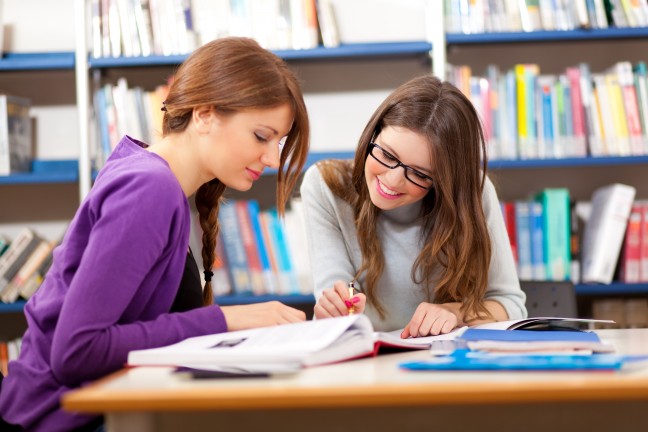 Как же помочь ребенку подготовиться к сдаче экзамена?Важнейший фактор, определяющий успешность Вашего ребенка в сдаче государственной итоговой аттестации – это психологическая поддержка.Поддерживать ребенка – значит верить в него. Первый способ – продемонстрировать Ваше удовлетворение от его достижений или усилий: «Ты уже так многого достиг!». Другой способ – научить подростка справляться с различными задачами, создав у него установку: «Ты сможешь это сделать!». «Зная тебя, я уверен, что ты все сделаешь хорошо», «Ты знаешь это очень хорошо».Поддерживать можно также посредством прикосновений, совместных действий, физического соучастия, выражения лица.Как помочь подготовиться к сдаче экзамена в форме теста?Большое значение имеет тренаж ребенка именно по тестированию, ведь эта форма отличается от привычных для него письменных и устных экзаменов. Подготовьте различные варианты тестовых заданий по предмету (сейчас существует множество различных сборников тестовых заданий). Помогите детям распределить темы подготовки по дням. Ознакомьте ребенка с методикой подготовки к экзаменам. Не имеет смысла зазубривать весь фактический материал, достаточно просмотреть ключевые моменты и уловить смысл и логику материала. Очень полезно делать краткие схематические выписки и таблицы, упорядочивая изучаемый материал по плану. Если он не умеет, покажите ему, как это делается на практике. Основные формулы и определения можно выписать на листочках и повесить над письменным столом, над кроватью, в столовой и т.д. Заранее во время тренировки по тестовым заданиям приучайте ребенка ориентироваться во времени и уметь его распределять. Тогда у ребенка будет навык умения концентрироваться на протяжении всего тестирования, что придаст ему спокойствие и снимет излишнюю тревожность. Рекомендации по заучиванию материалаГлавное - распределение повторений во времени.Повторять рекомендуется сразу в течение 15-20 минут, через 8-9 часов и через 24 часа.Полезно повторять материал за 15-20 минут до сна и утром, на свежую голову. При каждом повторении нужно осмысливать ошибки и обращать внимание на более трудные места.Повторение будет эффективным, если воспроизводить материал своими словами близко к тексту. Обращения к тексту лучше делать, если вспомнить материал не удается в течение 2-3 минут.Чтобы перевести информацию в долговременную память, нужно делать повторения спустя сутки, двое и так далее, постепенно увеличивая временные интервалы между повторениями. Такой способ обеспечит запоминание надолго. Как организовать режим дня и питания во время подготовки к экзаменам?В период подготовки к экзаменам учащимся не следует резко менять режим дня: необходимо сохранить привычное время пробуждения и отдыха ко сну, продолжительность и порядок занятий, часы приема пищи и пребывания на свежем воздухе.Оптимально, можно разделить день на три части: спать не менее 8 часов; готовиться к экзаменам около 8 часов в день;прием пищи, утренняя зарядка, прогулки на свежем воздухе – 8 часов. Позаботьтесь об организации режима дня и полноценного питания! Такие продукты, как рыба, творог, орехи, курага и т. д. стимулируют работу головного мозга. Кстати, в эту пору и «от плюшек не толстеют!» Не допускайте перегрузок ребенка. Через каждые 40-50 минут занятий обязательно нужно делать перерывы на 10-15 минут.Обеспечьте дома удобное место для занятий, проследите, чтобы никто из домашних не мешал. Желательно избегать в этот период просмотров кинофильмов и телевизионных передач, т.к. они увеличивают и без того большую умственную нагрузку.Как избежать ошибок на экзамене?Посоветуйте детям во время экзамена обратить внимание на следующее:Перед началом заполнения тестового бланка необходимо пробежать глазами весь тест, чтобы увидеть, какого типа задания в нем содержатся, это поможет настроиться на работу.Затем внимательно просматривать весь текст каждого задания, чтобы понять его смысл (характерная ошибка во время тестирования - не дочитав до конца, по первым словам учащиеся уже предполагают ответ и торопятся его вписать).Рекомендуется начинать с более легких заданий, чтобы не тратить на них время.Необходимо также потренироваться в заполнении бланков на экзамене, запомнить правила заполнения, чтобы не терять баллы на технических ошибках. Если не знаешь ответа на вопрос или не уверен, пропусти его и отметь, чтобы потом к нему вернуться.Если не укладываешься в отведенное время, можно положиться на интуицию при выборе ответов на оставшиеся задания теста. Также можно действовать методом исключения. В итоге это позволит сконцентрировать внимание всего на одном-двух вариантах, а не на всех четырех-пяти (что гораздо труднее). Как снять экзаменационный стресс?Если до экзамена еще есть время можно выполнить ряд упражнений, которые помогут развить память, внимание, а также снять стресс.Упражнение для снятия стрессаЭтот комплекс очень прост и эффективен, для его выполнения вам не потребуется ничего, кроме стены.Нахмурьте лоб. Сильно напрягите лобные мышцы на 10 секунд; расслабьте их тоже на 10 секунд. Повторите упражнение быстрее, напрягая и расслабляя лобные мышцы с интервалом в 1 секунду. Фиксируйте свои ощущения в каждый момент времени.Крепко зажмурьтесь, напрягите веки на 10 секунд, затем расслабьте — тоже на 10 секунд. Повторите упражнение быстрее. Наморщите нос на 10 секунд. Расслабьте. Повторите быстрее.Крепко сожмите губы. Расслабьте. Повторите быстрее.Сильно упритесь затылком в стену, пол или кровать. Расслабьтесь. Повторите быстрее.Упритесь в стену левой лопаткой, пожмите плечами. Расслабьтесь. Повторите быстрее.Упритесь в стену правой лопаткой, пожмите плечами. Расслабьтесь. Повторите быстрее.Накануне экзаменаВстаньте в день экзамена пораньше, чтобы приготовить ребенку любимое блюдо.Накануне экзамена ребенок должен отдохнуть и как следует выспаться. Проследите за этим.С утра перед экзаменом можно дать ребёнку шоколадку, т.к. глюкоза стимулирует мозговую деятельность!Если ребенок не носит часов, обязательно дайте ему часы на экзамен. Это поможет ему следить за временем на экзамене. Отложите «воспитательные мероприятия», нотации, упреки. Не создавайте ситуацию тревоги, страха, неудачи! Согласуйте с ребенком возможный и достаточный результат экзамена, не настраивайте его только на максимальный, но мало достижимый результат. После экзаменаВ случае неудачи ребенка на экзамене не паникуйте, не устраивайте истерику и воздержитесь от обвинений. Найдите слова, которые позволят ребенку улыбнуться, расслабиться снять напряжение. Желаем успехов!!!